	ПРОЄКТ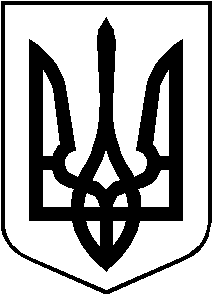 РОЖИЩЕНСЬКА МІСЬКА РАДАЛУЦЬКОГО РАЙОНУ ВОЛИНСЬКОЇ ОБЛАСТІвосьмого скликанняРІШЕННЯ        листопада 2022 року                                                                        № 26/	                                                                                Про затвердження детального плану території земельної ділянки в с. Рудня	Розглянувши заяву гр. Шварцкоп Віри Василівни з метою уточнення положень генерального плану с. Рудня, відповідно до пункту 34 частини 1 статті 26 Закону України «Про місцеве самоврядування в Україні», статті 19 Закону України «Про регулювання містобудівної діяльності», статті 12 Закону України «Про основи містобудування», наказу Міністерства регіонального розвитку, будівництва та житлово-комунального господарства України від 16.11.2011 року № 290 «Про затвердження Порядку розроблення містобудівної документації», рішення сесії Руднянської сільської ради від 14 липня 2020 року       «Про надання дозволу на виготовлення детального плану території в с. Рудня», враховуючи рекомендації постійних комісій з питань депутатської діяльності та етики, дотримання прав людини, законності та правопорядку, земельних відносин, екології, природокористування, охорони пам’яток та історичного середовища від _____________ та з питань комунальної власності, житлово-комунального господарства та благоустрою, енергозбереження та транспорту, будівництва та архітектури від _____________, міська радаВИРІШИЛА:        1. Затвердити детальний план території земельної ділянки в межах населеного пункту с. Рудня, Рожищенської територіальної громади, Луцького району, Волинської області (кадастровий номер 0724585900:01:002:0354)  для будівництва та обслуговування індивідуального житлового будинку, господарських будівель та споруд. 2. Рожищенській міській раді забезпечити оприлюднення рішення про затвердження детального плану території на офіційному вебсайті Рожищенської міської ради протягом 10 днів з дня його затвердження.3. Контроль за виконанням даного рішення покласти на постійні комісії з питань депутатської діяльності та етики, дотримання прав людини, законності та правопорядку, земельних відносин, екології, природокористування, охорони пам’яток та історичного середовища та з питань комунальної власності, житлово-комунального господарства та благоустрою, енергозбереження та транспорту, будівництва та архітектури Рожищенської міської ради.Міський голова	                               	                         Вячеслав ПОЛІЩУККузавка Валентин 21541Данилюк Олег 21541